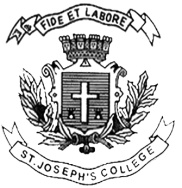 ST. JOSEPH’S COLLEGE (AUTONOMOUS), BENGALURU-27B.A (HEP/EPS) II SEMESTER EXAMINATION – APRIL 2018POLITICAL SCIENCEPS 212: Political Concepts & Ideologies(For supplementary candidates)Do not write the register number on the question paperPlease attach the question paper along with the answer script.TIME: 2 ½ HRS                                                                                         MAX MARKS: 70	        THIS PAPER CONTAINS ONE PRINTED PAGE AND THREE PARTS 					Part- AI	Answer any Four of the following questions in about 60 words each             (4x4=16)What is Normative Political Theory?What are the different types of Autocratic Governments?What are the core features of Capitalism?What is Dialectical Materialism?What is Sustainability? 				             Part-BII	Answer any Three of the following questions in about 150 words each	   (3x8=24)Bring out the assumptions and features of Post-behaviouralism. What are the features of Democratic governments? Differentiate between Federal & Unitary Governments.Explain Modern Liberalism.Discuss the features of Fabian Socialism.Bring out the prominent views with regard to the upsurge of Religious Fundamentalism            Part-C III	Answer any Two of the following questions in about 250 words each          (2x15=30)Explain the features of a Presidential Government. What are its merits & de-merits?  Explain the features of Classical Liberalism. Bring out the elements of Socialism. Write short notes on: (100 words each) (a) Neo-fascism (b) Left wing extremism &  (c) Gandhi’s idea of Satyagraha *****************                   PS 212-A-18